SITERO FRANCISCO MEMORIAL NATIONAL HIGH SCHOOL 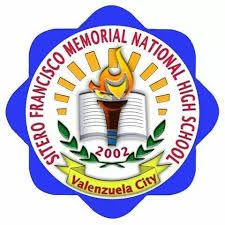 Sta. Monica Subdivision Ugong Valenzuela City DEPARTAMENTO NG EDUKASYON SA PAGPAPAKATAOMinutes of Meeting Date: August 3, 2018 Agenda: August 16-17, 2018 		First Periodical Test August 20, 2018		Foundation Day August 23, 2018 		Submission of Grades to AdvisersAugust 31, 2018		Releasing of Cards August 31, 2018 		Culminating Activity: Buwan ng wikaOctober EsP Month Bible Quiz Bee Tagistalino Poster & SloganFilm Making contest (optional) Schedule of Class Observation At least 7 indicators each observation RPMS/ Portfolio Details Minutes of meeting PTA attendance Anecdotal recordsPlus factors (Pictures/Anotation)TOS for Unit Test